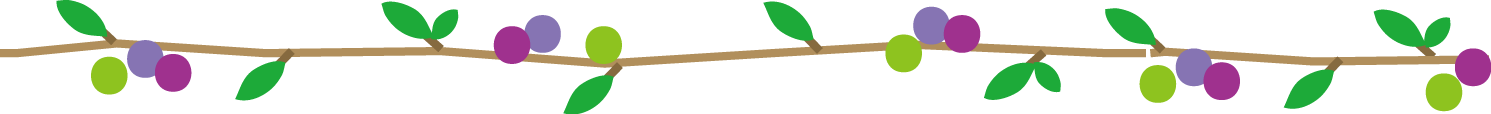 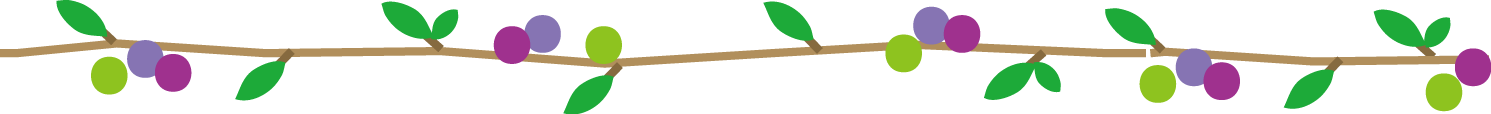 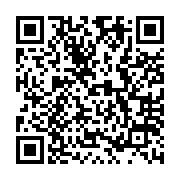 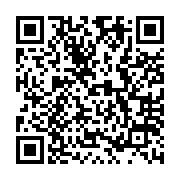 ----------------------------------------切　り　取　り　線-----------------------------------------申　込　書時　　間内　　容14：00開会あいさつ14：05活動報告◇体験活動の重要性とコロナ禍での支援の広がり　　発表者：NPO法人チャリティーサンタケーキ工房ポム◇子どもの居場所での『気づき』を新しい活動へ　　発表者：社会福祉法人　岡山市社会福祉協議会うのっこ子ども食堂、子どもの居場所つくしんぼ、◇KOTOMO基金の取り組み　　発表者：おかやま親子応援プロジェクト15：00質疑応答15：15ワーク（意見交換）15：40全体共有・まとめ15：50情報提供16：00閉会参加者名ご所属（団体・企業名）電話番号メールアドレス　　　　　　　　　　　　＠　　　　　　　　　　　　＠　　　　　　　　　　　　＠希望する参加方法現　　　地　　・　　オンライン現　　　地　　・　　オンライン現　　　地　　・　　オンライン